Priorities for the WeekWeekly Calendar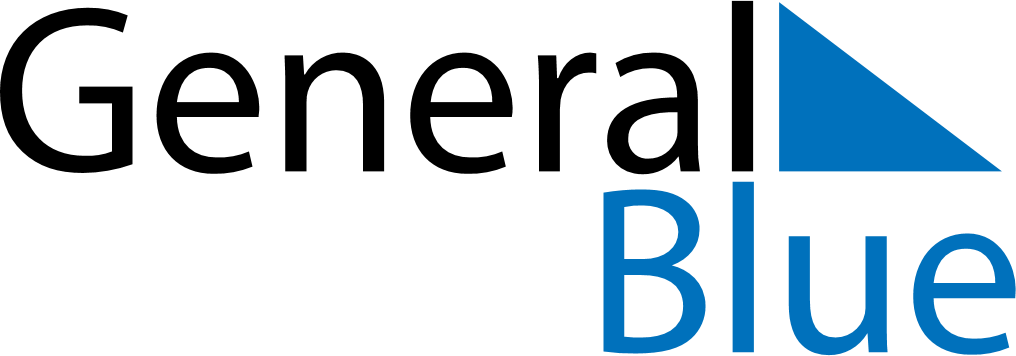 January 20, 2020 - January 26, 2020Weekly CalendarJanuary 20, 2020 - January 26, 2020Weekly CalendarJanuary 20, 2020 - January 26, 2020Weekly CalendarJanuary 20, 2020 - January 26, 2020Weekly CalendarJanuary 20, 2020 - January 26, 2020Weekly CalendarJanuary 20, 2020 - January 26, 2020Weekly CalendarJanuary 20, 2020 - January 26, 2020Weekly CalendarJanuary 20, 2020 - January 26, 2020MONJan 20TUEJan 21WEDJan 22THUJan 23FRIJan 24SATJan 25SUNJan 266 AM7 AM8 AM9 AM10 AM11 AM12 PM1 PM2 PM3 PM4 PM5 PM6 PM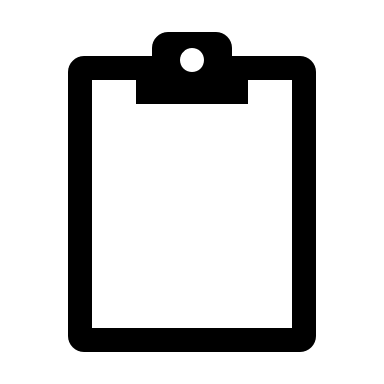 